106年度聽覺障礙國中學生職業探索營簡章活動目的(一)、提供聽覺障礙學生充分的職業探索資源與機會。(二)、透過一系列創客動手做的活動以提升聽障生對職業的興趣。(三)、培養聽覺障礙學生的實作與問題解決能力，並激發其潛能。辦理單位主辦單位:臺北市政府教育局承辦單位:臺北市立啟聰學校協辦單位:臺灣師範大學特殊教育學系活動對象升國中七、八、九之聽障生(含應屆畢業生)。活動日期106年7月26日(三)至106年7月28日(五)活動時間106年7月26日-27日，09：00-16：00。106年7月28日，09：00-12：00。活動場地臺北市立啟聰學校(臺北市大同區重慶北路三段320號)活動課程（詳附件一活動內容表）創客動手做活動活動方式在兩天半的活動中提供多元化的職業探索活動，讓聽障生在老師的引導下透過動手做等活動增進職業興趣。全程參與且表現良好者頒發結業證明書。招收人數24人活動費用本活動由教育局及啟聰學校相關經費項下支付，請珍惜資源，報名後請務必全程參與。十一、報名方式報名時間: 106年6月19(一)日至106年6月30日（五）17：00截止報名方式:請將填妥報名表（附件二）後，於截止日前傳真（FAX：2591-3451）或e-mail給台北市立啟聰學校轉銜組張倩予組長收(電子信箱：whitney0718 @kimo.com ；聯繫電話02- 25924446 轉 622.626)。錄取公告:錄取名單於106年7月7日（五）17：00前公告在台北市立啟聰網站首頁http://www.tmd.tp.edu.tw十二、為鼓勵辦理活動教師及帶隊老師的辛勞，建請予以嘉獎1次之獎勵十三、注意事項(一)活動期間若遇颱風來襲，則活動日期順延2周(8月9日至8月11日)。 (二)學生請穿著校服並自備水壺與餐具。 (三)本營隊不提供住宿，交通事宜請自理。 (四)有特殊疾病或需要用藥請事先告知。附件一               106學年度聽覺障礙國中學生職業探索營106年7月26日(星期三)第二天106年7月27日(星期四)第三天106年7月28日(星期五)附件二                             106年度聽覺障礙國中生職業探索營 報名表※說明：請填妥報名表（附件二）後，於106年6月30日（五）前傳真（FAX：2597-0734）或e-mail給台北市立啟聰學校轉銜組張倩予組長收(電子信箱：whitney0718 @kimo.com；聯繫電話02- 25924446 轉 622)。報名表若不敷使用可自行影印。※衣服尺寸參考表: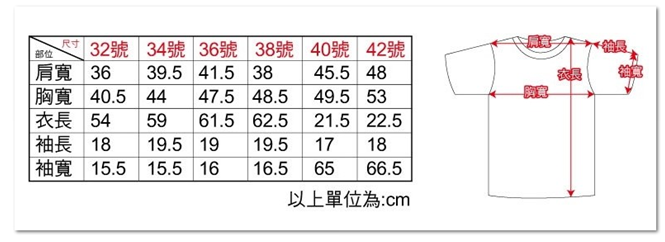 附件三 106學年度聽覺障礙國中生職業探索營家長同意書親愛的家長您好！「106學年度聽覺障礙國中生職業探索營」開辦了囉!活動資訊如下，名額有限，歡迎踴躍向各班導師報名。活動日期：106年7月26日(三)至106年7月28日(五)(倘若因颱風或其他不可抗力因素，本活動則改期至106年8月9日(一)至106年8月11日(三)。本活動課程免費，請珍惜政府特教資源，報名後若無故退出及缺席者，將保留來年參加之權利，請家長務必配合及體諒，感謝您!家長同意書茲〈  〉同意 敝子弟參加  106學年度聽覺障礙國中生職業探索營，      並願意配合下列事項：有宿疾者，願意告知導師如何協助照顧，並在同意書上註明。肢體障礙部分                  曾開刀部分                                  曾骨折部分                    其他(服藥或飲食禁忌)             叮嚀學生在活動期間，遵守規定，聽從師長指導，注意活動安全。  〈  〉不同意參加        年    班 學生姓名             學生家長                〈請簽名〉            附件四課程介紹    本課程是專為國中一~三年級聽障生設計的職業探索課程，課程內容以多元的職業試探活動為主，讓學生透過動手做來認識職業的內涵以及開展職業興趣。附件五                       交通位置與路線圖校址：103臺北市大同區重慶北路三段320號學校代表號（總機）：(02)25924446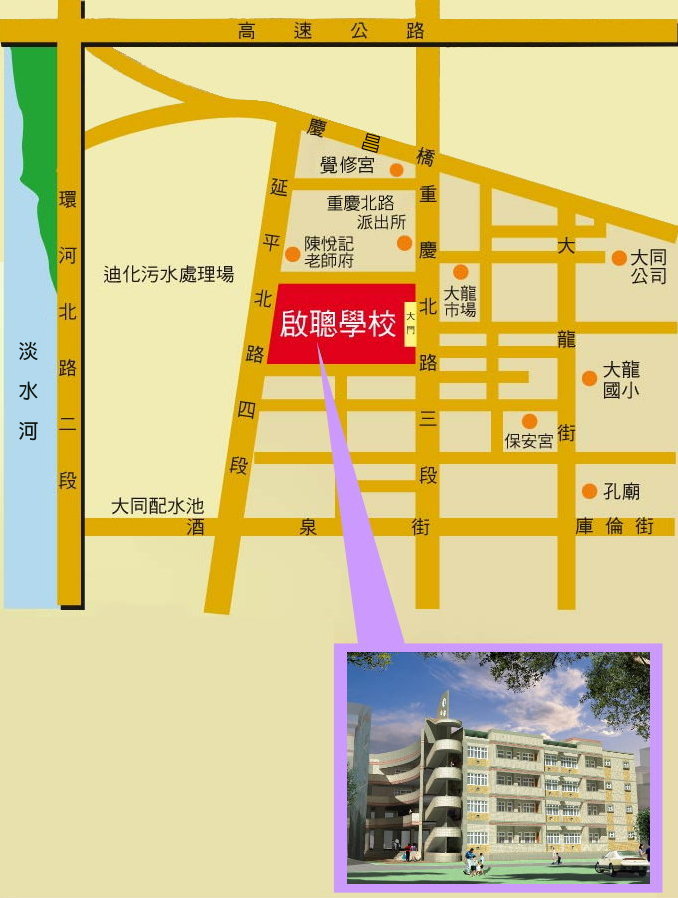 
捷運MRT
淡水線（圓山站下車後步行約15分鐘）

公車Bus
9、41、288（酒泉站下車）
206、811（污水處理廠站下車）
47、223、246、302、304、601、重慶幹線
（啟聰學校下車）客運
欣欣客運、三重客運、新竹客運、汎航客運
（啟聰學校下車）
林口長庚—台北車站（酒泉站下車）時間活動內容活動內容0830-0850報    到領取資料、名牌(請攜帶學生證)報    到領取資料、名牌(請攜帶學生證)0900-0920職業探索營開幕式3F 演講廳職業探索營開幕式3F 演講廳0920-0940職業大觀園3F 演講廳葉宗青台北啟聰學校校長0950-1020相見歡2F活動中心相見歡2F活動中心1020-1100小隊時間2F活動中心小隊時間2F活動中心1100-1200職業性向與試探活動洪于婷台北啟聰學校職業輔導老師職業性向與試探活動洪于婷台北啟聰學校職業輔導老師1200-1300午間休息午間休息1300-1600我穿我風格劉銘浩國立台灣藝術大學圖文傳播藝術研究所碩士台北啟聰學校圖傳美工科教師人氣甜點烘焙師              陳月娥輔仁大學織品服裝研究所碩士台北啟聰學校家政科教師時間活動內容活動內容0830-0850報    到2F活動中心報    到2F活動中心0900-1200人氣甜點烘焙師              陳月娥輔仁大學織品服裝研究所碩士台北啟聰學校家政科教師手機APP製作游松倍國立彰化師範大學工業教育與技術研究所台北啟聰學校電子商務科教師1200-1300午間休息午間休息1300-1600我穿我風格劉銘浩國立台灣藝術大學圖文傳播藝術研究所碩士台北啟聰學校圖傳美工科教師手機APP製作游松倍國立彰化師範大學工業教育與技術研究所台北啟聰學校電子商務科教師時間活動內容活動內容0830-0850報    到2F活動中心報    到2F活動中心0900-1200品味，咖啡廖中賜老舍直火咖啡館烘焙&行銷經理法鼓山社會大學專任咖啡講師救國團終生學習中心講師校名:校名:校名:校名:校名:校名:校名:校名:校名:校名:校名:校名:校名:校名:校名:校名:校名:編號學生姓名性別身分證
統一編號出生年月日(yy/yy/yy)是否需要手語翻譯住址住址葷/素衣服尺寸(請參考衣服尺寸表)衣服尺寸(請參考衣服尺寸表)年級緊急聯絡人緊急聯絡人緊急聯絡人緊急聯絡人特殊需求說明(如輪椅生、食物過敏、癲癇等需注意之事項)編號學生姓名性別身分證
統一編號出生年月日(yy/yy/yy)是否需要手語翻譯住址住址葷/素衣服尺寸(請參考衣服尺寸表)衣服尺寸(請參考衣服尺寸表)年級姓名姓名  電話  電話特殊需求說明(如輪椅生、食物過敏、癲癇等需注意之事項)隨隊教師資料隨隊教師資料隨隊教師資料隨隊教師資料隨隊教師資料隨隊教師資料隨隊教師資料隨隊教師資料隨隊教師資料隨隊教師資料隨隊教師資料隨隊教師資料隨隊教師資料隨隊教師資料隨隊教師資料隨隊教師資料隨隊教師資料編號教師姓名性別身分證
統一編號出生年月日      (yy/yy/yy)任教學校任教學校葷/素衣服尺寸(請參考衣服尺寸表)衣服尺寸(請參考衣服尺寸表)聯絡電話聯絡電話聯絡電話手機號碼手機號碼預定抵達時間預定抵達時間承辦人核章:                                 單位主管核章:承辦人核章:                                 單位主管核章:承辦人核章:                                 單位主管核章:承辦人核章:                                 單位主管核章:承辦人核章:                                 單位主管核章:承辦人核章:                                 單位主管核章:承辦人核章:                                 單位主管核章:承辦人核章:                                 單位主管核章:承辦人核章:                                 單位主管核章:承辦人核章:                                 單位主管核章:承辦人核章:                                 單位主管核章:承辦人核章:                                 單位主管核章:承辦人核章:                                 單位主管核章:承辦人核章:                                 單位主管核章:承辦人核章:                                 單位主管核章:承辦人核章:                                 單位主管核章:承辦人核章:                                 單位主管核章:課程名稱課程內容我穿我風格    成為風格，先從設計自己的衣服下手!流行來來去去，唯有風格永存。每個年代都有風靡一時的時尚指標（Fashion Icons），但經過一個世紀，仍為人所追隨的，能吸引跨世代的魅力，只因他們有自己的風格，不追隨流俗的想法，因此無論以哪個年代的眼光來看，都是很酷的，發揮你的創意想像，你也可以成為一代經典設計大師。手機APP製作    寫出自己專屬的APP吧! 隨著行動裝置的興起，智慧型手機(Smart Phone)成為人們生活中不可缺的東西，不論你是要聊天社交、查詢資料、玩遊戲、聽音樂，都可以在手機上，一鍵搞定，APP讓生活變得更便利，了解ANDROID的程式開發入門，一步一步的帶各位寫第一支APP程式。人氣甜點烘焙師   生命中重要的時刻都少不了甜點，生日、母親節、婚禮，都是充滿喜悅的日子，有時候，一個全心製作樸質的手工甜點，遠比華麗的甜言蜜語更能融化人們的心。動人的風味糕點、天然的食材質地，味覺與視覺的感動，品嘗起來樸實滋潤，味道單純，有著極內涵的深度美味，邀您共同來製作。品味，咖啡   品味咖啡，品味文化。跟著味蕾遊旅咖啡世界，成為知性識味的好感生活家。許多人被咖啡吸引都是因為那散發出來誘人的香氣。從一杯咖啡剛煮好上桌時，讓我們好好的從嗅覺、味覺、視覺好好的來感受一杯咖啡的完美時光。你的嗅覺隨著來自不同產區的咖啡香氣，花香、果香、草本香，心神也跟著雲遊一場咖啡的世界巡禮。怎樣才能品嘗出咖啡最多的滋味呢？怎樣才能體會到咖啡在喉嚨所散發的喉韻味。邀請您一起加入品味，咖啡。